Федеральное государственное бюджетное образовательное учреждение высшего образования«Уфимский государственный нефтяной технический университет»Кафедра прикладных и естественнонаучных дисциплинРАСЧЕТНО-ГРАФИЧЕСКАЯ РАБОТА НА ТЕМУАВТОМАТИЗАЦИЯ ВЫЧИСЛЕНИЙ С ПОМОЩЬЮ ЭЛЕКТРОННЫХ ТАБЛИЦ НА ПРИМЕРЕ ПРОЕКТИРОВАНИЯ СИСТЕМЫ ОТОПЛЕНИЯВыполнил:Проверил:Уфа 2018Цель работы: Изучение способов обработки данных и решение проектировочных задач средствами электронных таблиц.Краткие теоретические сведенияРассмотрим принцип действия и расчет водяного отопления на достаточно абстрактном и простом примере отопления замкнутого помещения. Упрощенный расчет можно использовать для целей моделирования, изучения принципов работы системы или как основу для более детализированных проектных расчетов.Герметичное помещение (бокс, вагончик, гараж, здание) в виде параллелепипеда заполнено воздухом, температура которого  (внутренняя расчетная температура). Ограждающие конструкции (стенки) помещения имеют одинаковую толщину  и сделаны из одного материала, имеющего коэффициент теплопроводности . Со всех сторон помещение окружает воздушная среда с температурой  (наружная расчетная температура). Внутри помещения установлен отопительный прибор (радиатор или конвектор), к которому извне помещения подведены две трубы. По одной трубе в прибор отопления подается от источника теплоснабжения (котла) горячая вода с температурой tп (температура подачи). По второй трубе вода, отдавшая часть тепла и остывшая до температуры  (температура обратки), возвращается в котел. Расход теплоносителя постоянен и равен  (расчетный расход теплоносителя).Ограничений по количеству подводимого тепла нет. Дополнительно известны: коэффициенты теплообмена на внутренних и наружных поверхностях ограждений  и ; показатель нелинейности теплоотдачи отопительного прибора .В целях упрощения моделируемое помещение не имеет дверей и окон, а также в нем нет каких-либо дополнительных внутренних источников тепла.Требуется:Найти расчетные теплопотери помещения и равную им расчетную мощность системы водяного отопления .При заданных расчетных температурах теплоносителя  и  определить его расчетный расход через систему  и температурный напор.Рассчитать мощность водяной системы отопления  для температур наружного воздуха , отличных от расчетной температуры .Рассчитать температуры теплоносителя на подаче  и в обратке , которые обеспечат поддержание внутри помещения неизменной расчетной температуры , при неизменном расчетном расходе  для различных температур наружного воздуха .Построить графики зависимости температуры теплоносителя на подаче  и в обратке  от наружной температуры воздуха .Для обеспечения теплового баланса помещения количество тепла, отдаваемого в окружающую среду должно быть равно количеству тепла, поступающего от источника теплоснабжения. Поэтому расчетная мощность системы отопления равна расчетным потерям тепла и вычисляется по формуле (кВт):где  – площадь ограждающих конструкций, м2;  – коэффициент теплопередачи ограждения, Вт/(м2 ∙°С).Коэффициент теплопередачи ограждения рассчитывается по формуле:где  и  – коэффициенты теплообмена на внутренних и наружных поверхностяхограждений, Вт/(м2 ∙°С); – коэффициент теплопроводности материала ограждений, Вт/(м∙°С).Расчетный расход теплоносителя через систему  (т/час) вычисляется по формуле:где  – расчетная мощность системы отопления, Гкал/ч (1 Гкал/ч=0,00085985кВт).Расчетный температурный напор  (логарифмический) вычисляется по формуле:Температурный напор для температур наружного воздуха, отличающихся от расчетной, можно получить из соотношения:где  – мощность системы отопления при температуре наружного воздуха ; – коэффициент, который характеризует нелинейность теплоотдачи каждого конкретного типа отопительного прибора и определяется заводом-изготовителем (для расчета возьмем ).Для построения температурного графика отопления необходимо для различных значений температуры наружного воздуха  рассчитать температуры теплоносителя на подаче  и в обратке , обеспечивающие нужный температурный напор для поддержания расчетной внутренней температуры помещения при неизменном расходе теплоносителя. Эти значения получаем из решения системы двух уравнений:Значения коэффициентов теплообмена на внутренних и наружных поверхностях ограждений для расчета берутся из СНиП «Строительная теплотехника»:  = 8,7 Вт/(м2 ∙°С),  = 23 Вт/(м2 ∙°С). В качестве расчетной температуры наружного воздуха  при расчете отопления берут среднюю температуру самой холодной пятидневки в регионе (согласно СНИП «Строительная климатология»). Примем  = -35°С. Остальные исходные данные для расчета представлены в таблице по вариантам заданий.Исходные данные для расчетаРезультаты вычислений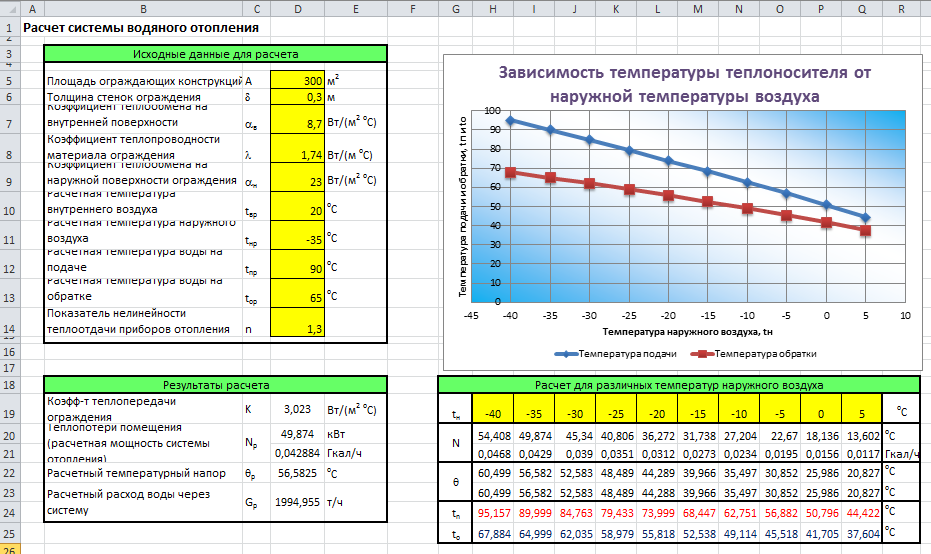 № вариантаПлощадь ограждения , м2Толщина стенок , мКоэффициент теплопроводности , Вт/(м∙°С)Расчетная температура внутреннего воздуха , °CРасчетная температура на подаче , °CРасчетная температура в обратке , °C693000,31,74209065